Retournez ce bon de participation à Thomas Colombari par mail : tcolombari@arae.fr avant le 26 mai avec :Extrait KbisLe Cahier des charges et questionnaire ciblage complété (annexe 1)Les coordonnées des participants (annexe 2)L’inscription à cette mission sera confirmée lors de la réception du dossier complet et du paiement ! Valable pour 3 personnes maximum par entrepriseSur cette mission Auvergne Rhône Alpes Entreprises opérera un travail d’ensemblier non rémunéré afin de faciliter l’organisation des entreprises et en accord avec Polymeris et Polyvia.L’agence Auvergne-Rhône-Alpes Entreprises met en place une aide financière d’un montant de 350 €* par entreprise située en Région Auvergne-Rhône-Alpes sur la mission visiteur lors du salon PLAST MILAN 2023, à déduire du coût de la prestation. Seules les TPE/PME/ETI au sens communautaire sont éligibles à l’aide financière.* Une aide financière supplémentaire de 100€ sera attribuée aux entreprises PERL conventionnées avec l’agenceA réception du bulletin d’engagement et du paiement, vous recevrez une facture acquittée avec la déduction de l’aide financière, aucun remboursement ne pourra être effectué.Assurance prospection BPIFRANCE :Les dépenses liées à la mission concernée peuvent faire partie d’un dossier d’assurance prospection de BPIFRANCE. Merci de vous rapprocher de votre conseiller international TFE afin de vérifier l’éligibilité de votre entreprise à ce dispositif.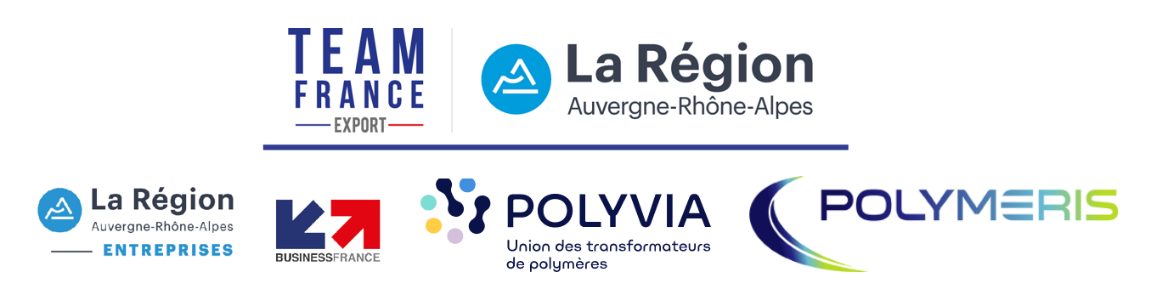 MISSION VISITEURS PLAST MILAN 2023Programme prévisionnel _ Mission Visiteur PLAST MILAN 2023 incluant les prestations suivantes* :* Sous réserve de modification en cas d’aléas et d’adaptations par l’organisateurEn amontGestion du dossier et des inscriptions, facturationWebinaire de préparation à la mission Visiteur en juin ou juillet : les aspects généraux du marché italien, les relations bilatérales France-Italie, le marché de la plasturgie et les pratiques des affaires en Italie (Business France), les innovations et stand à voir sur Plast (Polyvia / Polymeris)Inscription de votre société dans le Catalogue France Plast Milan de Business France (sous réserve de vos éléments d’ici le 1er juin), incluant la traduction en anglais et l’accès au document digitalisé via un QR codeIncluant également le référencement sur le site de Business France dédié à la promotion des sociétés française sur le salon et la présence sur le Mur des logos du Pavillon FrancePrestation individuelle « Parcours exposants » de Business France : Identification de 6 cibles potentielles par entreprise (clients finaux, partenaires commerciaux ou industriels) parmi les exposants italiens du salon Plast. Business France Italie fournira les coordonnées complètes des sociétés ciblées, une brève description de l’activité, l’emplacement sur le salon ainsi que le nom d’une personne de référence qui sera présente sur le stand, pour permettre à l’entreprise française d’approcher les interlocuteurs italiens et se présenter.Cela nécessite en amont de bien renseigner le questionnaire de ciblage (annexe 1) d’ici le 1er juinEn avalWebinaire de restitution des innovations vues sur le salon (Polymeris/Polyvia) le 5 octobreMardi 5 septembre : Déplacement à Milan Train direct depuis Lyon Part-Dieu avec TrenitaliaDépart prévu vers 17h20 arrivée 22h00 (les horaires définitifs vont seront communiqués lors de l’inscription) Prévoir d’arriver à la gare au moins 40 minutes avant le départRepas : Diner à bord du trainTransfert en bus à l’arrivée du train à Milan pour relier l’hôtel Hébergement à l’hôtel ACCOR HOTEL IBIS MILANO CENTRALE Mercredi 6 septembre : Visite du salon Plast MilanPetit-déjeuner à l’hôtelVers 9h, Trajet en métro jusqu’au salon Milan Plast à FIERA MILANO, situé à RhoAccueil Café sur le Pavillon France, stand Polymeris/Auvergne-Rhône-Alpes Distribution du Catalogue France incluant le QR code de présentation des sociétés françaises Journée libre sur le salon, selon votre propre programme de visiteVous pourrez vous appuyer sur les 6 contacts qualifiés fournis par Business France En partenariat avec Polymeris, vous pourrez vous inscrire à l’Innovation Tour prévu sur le salonRepas du midi à votre charge Soirée France à 18h avec cocktail dinatoire sur le Pavillon France en fin de journéeRetour à l‘hôtel et soirée libre Jeudi 7 septembre : visite découverte innovationPetit-déjeuner à l’hôtelVers 9h30, libérer la chambre et départ pour la visite 10h Visite du Made Competence Center https://www.made-cc.eu/it/  MADE est un centre de compétences pour l'industrie 4.0 qui simule une usine numérique, mis en place pour réaliser l'orientation, la formation et la finalisation de projets de transfert de technologie avec des entreprises italiennes, en particulier des PME, sur les questions d'industrie 4.0.MADE est un interlocuteur technique auquel les entreprises italiennes peuvent s'adresser pour obtenir un soutien pendant la phase de transition numérique vers une usine intelligente, dans le but de maintenir un niveau de qualification élevé, compétitif et durable.Présentation du MADEPrésentation des projets européensTémoignage d’une société française présente en ItalieVisite du MADELe programme de la matinée pourra être ajusté en fonction du nombre et du profil des participants13h Cocktail Déjeunatoire et networking Option : je serai plutôt intéressé pour passer à nouveau la matinée sur le salon Milan Plast plutôt que la visite du MADEvers 15h, transfert à la gare de Milano CentraleTrain direct depuis Milano Centrale avec TrenitaliaDépart prévu à 15h45 arrivée 20h30 (les horaires définitifs vont seront communiqués lors de l’inscription)  Repas : Diner à bord du trainMISSION VISITEURS « PLAST MILAN 2023 »Merci de retourner ce bon de commande signé à tcolombari@arae.frJe, soussigné(e) ………………………………………………………… inscris la société ………………………………………………….. pour la Mission Visiteurs PLAST MILAN 2023 Ce déplacement comprend la prestation indiquée en pages 2 et 3 du présent documentL’inscription est ferme et définitive et prise en compte à réception du virement bancaire ET du bulletin d’inscription complet . Vous recevrez une facture acquittée, aucun remboursement ne pourra être effectué.Votre contact :ANNEXE 1 _ CAHIER DES CHARGES ET QUESTIONNAIRE CIBLAGE Préambule : Ce document confidentiel constitue un dossier de base dont l'objectif est de mieux connaître votre entreprise et vos besoins à l’international, et de cibler des exposants italiens pour le programme Business FranceSOCIETENom de la société :Adresse :Effectif : 			Chiffre d’affaires :				dont CA Export :Activité principale produits / services :EXPORTVotre entreprise a-t-elle une expérience de vente de marchandises / services à l’étranger ?       oui       nonSi oui, sur quels marchés ou zones géographiques :Avez-vous des clients en Italie :  oui       nonParticipation à des salons en France ou à l’Etranger (lesquels) : SALON PLAST MILAN Avez-vous déjà participé au salon PLAST MILAN auparavant :    oui           nonQuels sont vos besoins actuels sur ce salon ? Mieux cerner le marché de la plasturgie Mieux cerner le marché allemand Valider et comprendre le besoin de mes clients  Rechercher des partenaires Prospecter de nouveaux clients Implanter une filiale ou un bureau Autres :Disposez-vous de fiches techniques sur vos produits/services :    français           anglais	 italienQuelle nature de cibles recherchées parmi les exposants italiens :  nouveaux clients partenaires industriels partenaires commerciaux partenaire de l’innovation fournisseursQuelle typologie de cibles recherchez-vous parmi les exposants italiens ? fabricants de ……………………………………………………………………………………………………………………………………………….………………………………………………………………………………………………………………………………………………………………………..……………………………………………………………………………………………………………………………………………………………………….. sociétés commerciales spécialisées dans …………………………………………………………………………………………………….………………………………………………………………………………………………………………………………………………………………………..……………………………………………………………………………………………………………………………………………………………………….. bureaux d’études ou centres R&D spécialisés dans ……………………………………………………………………………………….………………………………………………………………………………………………………………………………………………………………………………………………………………………………………………………………………………………………………………………………………………….. Autre (fournisseurs ….) ………………………………………………………………………………………………………………………………………………………………………………………………………………………………………………………………………………………………………………………………………………………………………………………………………………………………………………………………………………………Annexe 2 : COORDONNEES DES PARTICIPANTSNécessaire pour la transmission de toute confirmation ou information ultérieuresAttention : vérifiez la validité de votre pièce d’identitéMerci de nous faire parvenir une photocopie de votre passeport ou carte d'identité.Participant N°1Nom :Prénom : Fonction : Nationalité : 						Date de naissance : N° de passeport ou carte d’identité : E-mail : Tel Portable : Participant N°2Nom :Prénom : Fonction : Nationalité : 						Date de naissance : N° de passeport ou carte d’identité : E-mail : Tel Portable : Participant N°3Nom :Prénom : Fonction : Nationalité : 						Date de naissance : N° de passeport ou carte d’identité : E-mail : Tel Portable : Annexe 3 : COORDONNEES BANCAIRES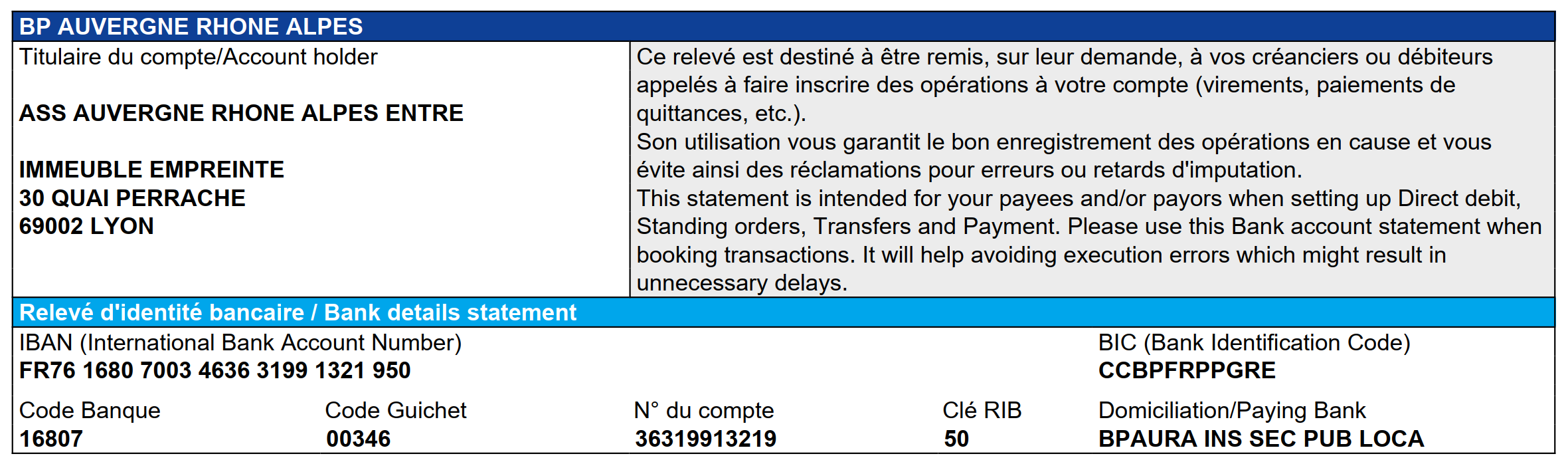 PROSPECTEZ ET CONSOLIDEZ VOTRE MARCHÉ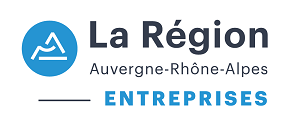 MISSION VISITEURS PLAST MILANDu 5 au 7 septembre 2023Je, soussigné(e) (nom, prénom du signataire) : Je, soussigné(e) (nom, prénom du signataire) : Fonction : Fonction : Email : Email : Raison sociale : Raison sociale : SIRET :SIRET :TVA intracommunautaire :TVA intracommunautaire :Site internet : Site internet : Adresse :Adresse :CP :Ville :Si différent, contact du dossier (Nom, prénom) : Email : Tel : Si différente, adresse de facturation (pour recevoir la facture acquittée) :  Mission Visiteurs Plast Milan 2023 1300€ TTC  (1083,33€ HT)Par personneNombre de participants   1 personnes  2 personnes  3 personnes               €  TTCMa société est une ETI ou une PME située en Auvergne-Rhône-Alpes  OuiAide financière* d’Auvergne-Rhône-Alpes Entreprises (valable pour 1 entreprise)         - 350 € TTCMa société est une ETI ou une PME située en Auvergne-Rhône-Alpes NonTOTAL A PAYER       € TTCThomas COLOMBARIChargé d’affaires InternationalTel : 06 79 31 81 59Mail : tcolombari@arae.fr